Sveučilište u Rijeci • University of Rijeka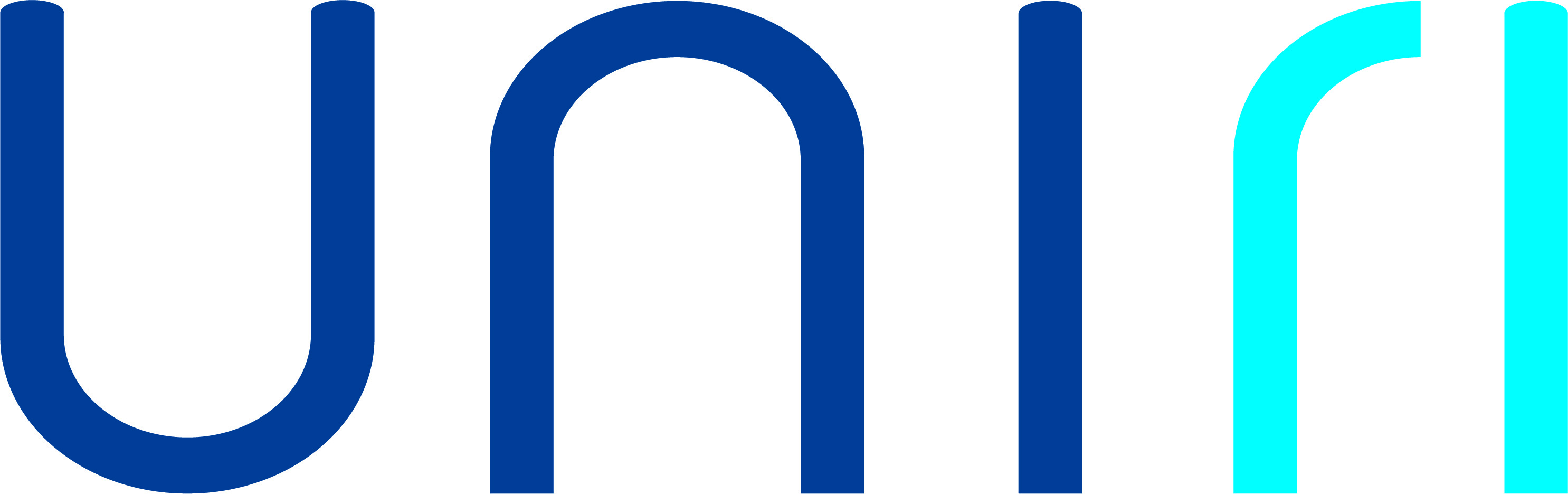 Trg braće Mažuranića 10 • 51 000 Rijeka • Croatia
Poslijediplomski specijalistički studij Kriminalističko istraživanjeW: www.uniri.hr  • E: studiji@uniri.hrIZJAVA O AUTORSTVU RADA I JAVNOJ OBJAVI RADAIzjavljujem da sam autor/autorica završnog rada pod nazivomPotpisom jamčim:da je završni rad isključivo rezultat mog vlastitog radada su radovi i mišljenja drugih autora citiranih u tekstu rada (bilo da su u pitanju knjige, znanstveni ili stručni članci, internet stranice, zakoni i sl.) u radu jasno označeni u tekstu te u popisu literatureda sam poštivao/poštivala pravila znanstvenog i akademskog rada.Izjavljujem da sam suglasan/suglasna da se moj završni rad pohrani i objavi u elektroničkom obliku u skladu s odredbama Zakona o znanstvenoj djelatnosti i visokom obrazovanju, NN br. 123/03, 198/03, 105/04, 174/04, 02/07, 46/07, 45/09, 63/11, 94/13, 139/13, 101/14, 60/15).Rijeka, __________________	         (datum)Ime i prezimeMatični broj Potpis studenta/studenticePotpis studenta/studentice